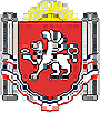 БОТАНИЧЕСКИЙ СЕЛЬСКИЙ СОВЕТРАЗДОЛЬНЕНСКОГО РАЙОНА РЕСПУБЛИКИ КРЫМРЕШЕНИЕ03 февраля 2022.                 			  					№ 328О признании утратившим силу решения  23-го заседания II созыва  Ботанического сельского совета от 11.02.2021 года № 186   «Об утверждении стоимости услуг по погребению умерших (погибших) граждан, предоставляемых согласно гарантированному перечню услуг по погребению на территории муниципального образования Ботаническое сельское поселение Раздольненского района Республики  Крым»В соответствии с Федеральным законом от 06.10.2003 № 131-ФЗ «Об общих принципах организации местного самоуправления в Российской Федерации», руководствуясь Уставом Ботанического сельского поселения Раздольненского района Республики Крым, Ботанический сельский совет РЕШИЛ:	1. Признать утратившим силу решение  23-го заседания II созыва  Ботанического сельского совета от 11.02.2021 года № 186   «Об утверждении стоимости услуг по погребению умерших (погибших) граждан, предоставляемых согласно гарантированному перечню услуг по погребению на территории муниципального образования Ботаническое сельское поселение Раздольненского района Республики  Крым».2. Решение вступает в силу с момента его обнародования и  применяется к правоотношениям, возникшим с 01 февраля  2022 года.	3.Обнародовать данное решение путем размещения на информационном стенде Ботанического сельского совета и на официальном сайте  администрации Ботанического сельского поселения Раздольненского района Республики Крым (http:// admbotanika.ru).	4.Контроль за исполнением настоящего решения возложить на Председателя Ботанического сельского совета - главу администрации Ботанического сельского поселения. 		Председатель Ботанического сельскогосовета - глава администрацииБотанического сельского поселения 		          	                   М. А. Власевская